King Saud UniversityCollege of Computer and Information Sciences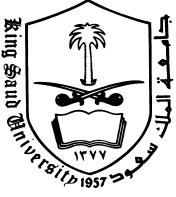 Department of Computer EngineeringCEN 543 – Digital Signal Processing (3-0-0), Masters CourseSemester II, Academic Year 2017-2018          Lecture Time: Sunday 8 – 10:30 AMCourse Description (catalog): Discrete time signals, Z-transforms, discrete Fourier transforms (DFT), Fast Fourier transforms (FFT), design of finite impulse response filter (FIR) and Infinite impulse response filter (IIR), Adaptive filters, multirate signal processing, application on audio and image processing.Textbook(s) and/or Other Required Materials:Primary:               Li Tan, Digital Signal Processing: Fundamentals and Applications, 2008, AP, Elsevier.Supplementary: (1) Steven W. Smith, The Scientist and Engineer's Guide to Digital Signal Processing, 1997, California Technical Publishing., (2) A. V. Oppenheim and R. W. Schafer , Discrete-Time Signal Processing, 1999, Prentice Hall, (3) Tamal Bose, Digital Signal and Image Processing, 2004, Wiley.Course Objectives:  This course is designed to help the student:Analyze signals using the discrete Fourier transform (DFT).Implement DFTs using fast Fourier transform (FFT).Apply DFT in speech and image signal processing.Implement digital filters in a variety of forms.Design of FIR filters using window method.Determine stability of filters.Analyze signals using Z-transform.Perform multirate signal processing.Topics covered and schedule in weeks: Assignment, Home works (HW), and paper presentation:	HW 1 Basic operations, application of Fourier transform 	HW 2 Application of filters	HW 3 Application of DSP in image processing	Project assignment: Students will be assigned to some particular projects. Students should implement, present, and write report for that project.Important dates:Midterm Exam: Sunday, March 11, 2018	Final Exam:	Sunday, April 29, 2018	Project Submission: Thursday, May 03, 2018 Evaluation:		Home Work					5%+5%+5%		Project	Assignment				15%		Midterm Exam 				30% 		Final Exam 					40%		Total						100%Course Policies:No late homework submission will be accepted.Homework submission should be emailed to ghulam@ccis.edu.sa.There will be no relative grading.Students are encouraged to discuss homework problems but not copy.Current Instructor:Ghulam Muhammad, Ph.D. ProfessorDepartment of Computer EngineeringRoom 2191, Phone: 4696281Email: ghulam@ksu.edu.saWebpage: http://fac.ksu.edu.sa/ghulamSemester II, AY 2017-2018 Statistics, probability, noise, analog-to-digital conversion2Discrete Fourier Transform (DFT), Fast Fourier Transform (FFT)2Digital filters3Discrete models of sampled data systems: Difference equations and z-Transform2Multirate signal processing2Applications to speech and image signal processing2Review and evaluation1